Le littoral FrançaisSouviens-toi, nous avons parlé la semaine dernière des différents types de côtes.Que peux-tu dire de ces paysages : type de côtes ?Cherche dans un dictionnaire pour les situer sur la carte de France. (La réponse est à la page suivante.)Identifie ces paysages :Corrigé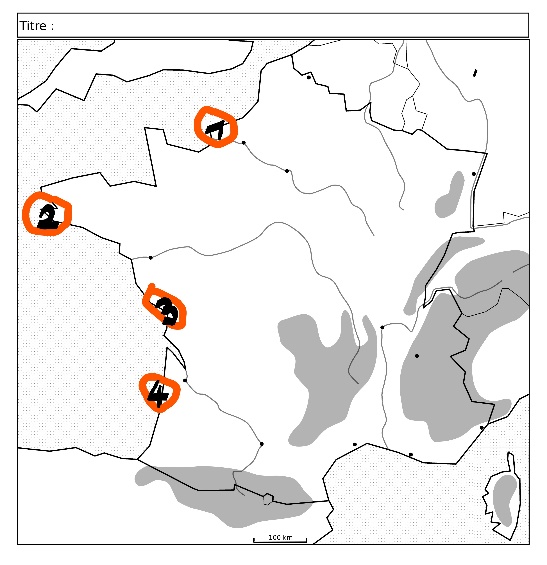 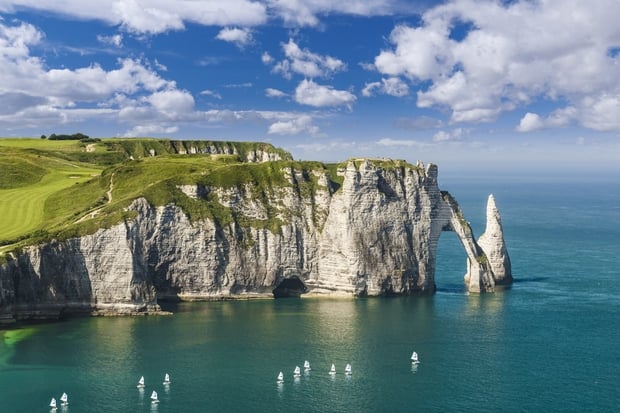 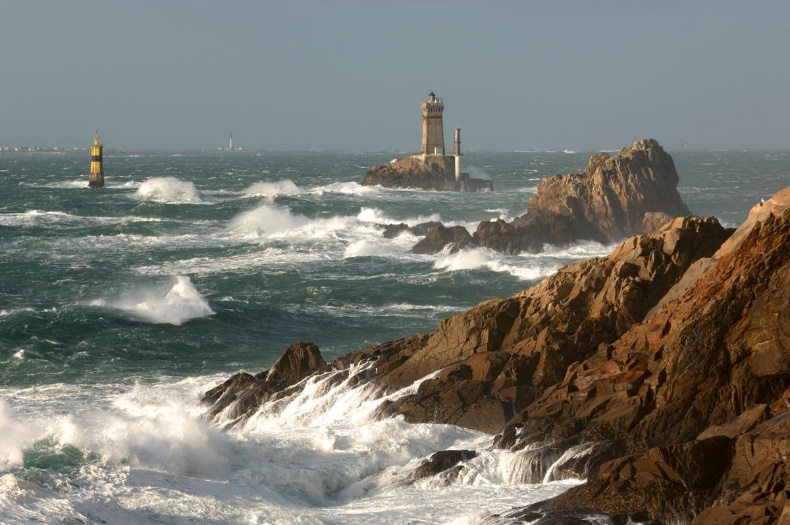 1-Etretat2-Pointe du Raz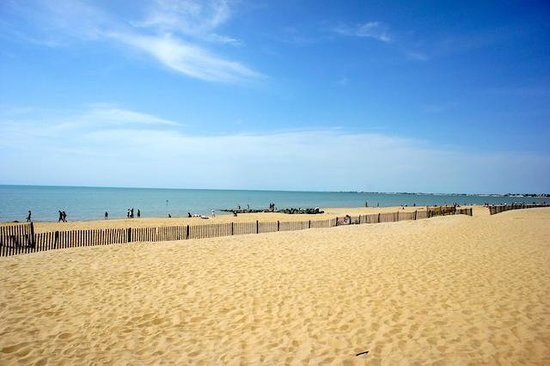 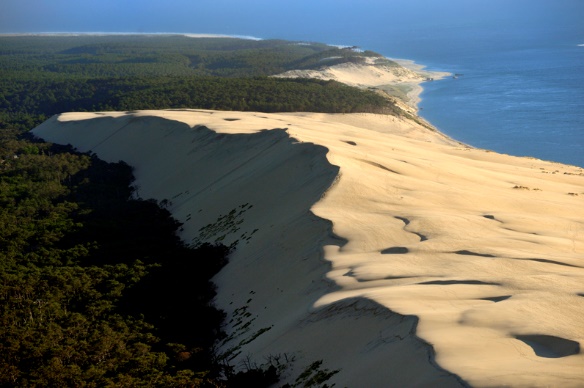 3-Chatelaillon4- Le Pyla1-Côte à falaise : Falaise d’Etretat2-Côte rocheuse : Pointe du Raz3-Côte sableuse : plage de Chatelaillon4-Côte sableuse : Dune du Pyla